Publicado en Madrid el 30/05/2024 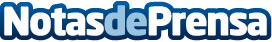 Iker Casillas, embajador de marca de El CapoteLa marca lanza su nueva colección y conmemora sus 14 años en el mercado. El CAPOTE es más que una marca de moda, es un símbolo de la marca España. Representa la pasión, la creatividad y la elegancia que caracterizan al paísDatos de contacto:El CapoteEl Capote916226284Nota de prensa publicada en: https://www.notasdeprensa.es/iker-casillas-embajador-de-marca-de-el-capote_1 Categorias: Nacional Moda Fútbol Marketing Industria Téxtil http://www.notasdeprensa.es